LONDONLONDONWHAT IS GEOGRAPHY?WHAT IS GEOGRAPHY?Geography is the study of places and the relationships between people and their environments. Geographers explore both the physical properties of Earth’s surface and the human societies spread across it. They also examine how human culture interacts with the natural environment and the way that locations and places can have an impact on people. Geography seeks to understand where things are found, why they are there, and how they develop and change over time.Physical geography is the study of Earth’s seasons, climate, atmosphere, soil, streams, landforms, and oceans.Human geography is the study of the distribution of networks of people and cultures on Earth’s surface.Geography is the study of places and the relationships between people and their environments. Geographers explore both the physical properties of Earth’s surface and the human societies spread across it. They also examine how human culture interacts with the natural environment and the way that locations and places can have an impact on people. Geography seeks to understand where things are found, why they are there, and how they develop and change over time.Physical geography is the study of Earth’s seasons, climate, atmosphere, soil, streams, landforms, and oceans.Human geography is the study of the distribution of networks of people and cultures on Earth’s surface.WHERE IS LONDON?LANDMARKS OF LONDON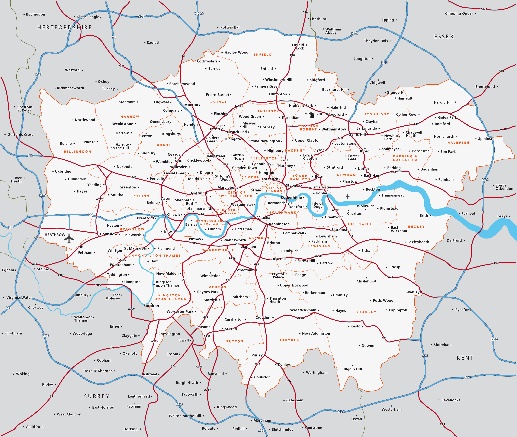 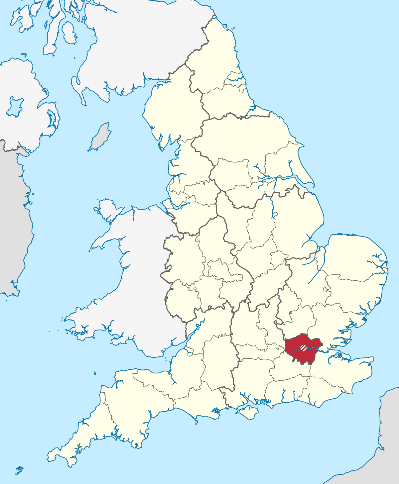 Tower of LondonBuckingham Palace10 Downing StreetBig BenNational History MuseumTrafalgar SquareHamleysCovent GardenGherkinThe London EyeHouses of ParliamentTower BridgeAERIAL PHOTOGRAPHY – LANDMARKS OF LONDONAERIAL PHOTOGRAPHY – LANDMARKS OF LONDON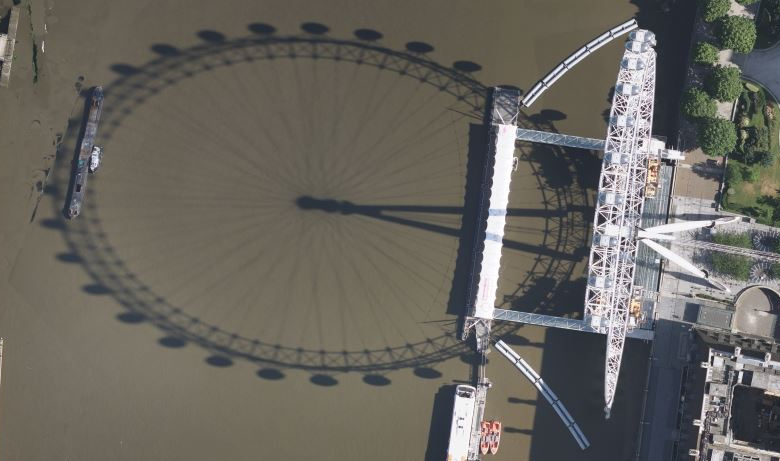 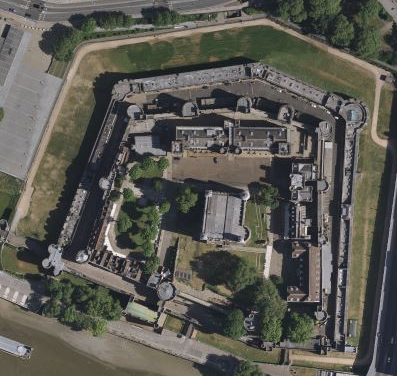 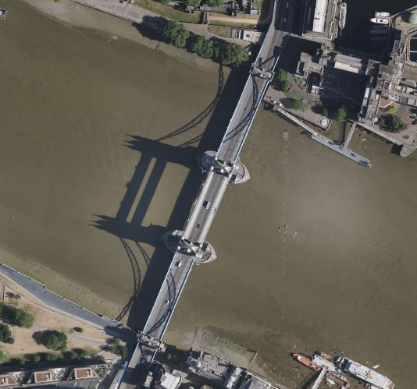 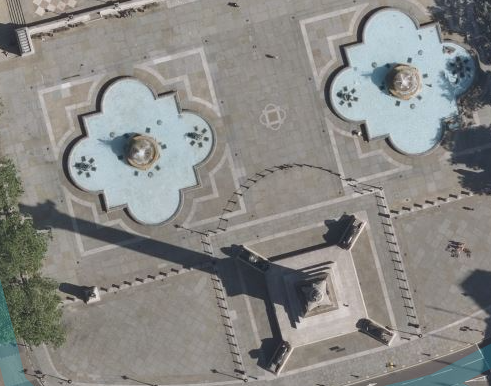 BURGESS MODEL OF A CITYHOYT MODEL OF A CITY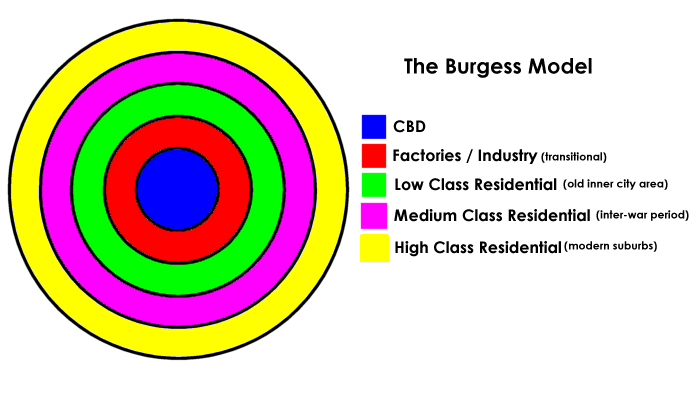 Model of typical city when no environmental factors are taken into account.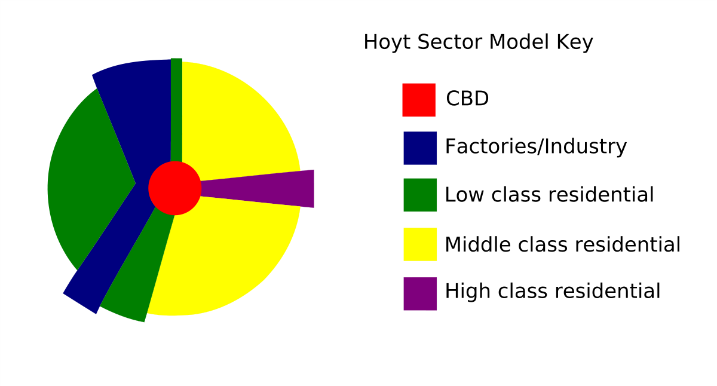 Model of typical city with some environmental factors are taken into account eg prevailing easterly wind.THE THAMES BARRIERTHE TUBE SYSTEM OF LONDONPrevents flooding in LondonAt risk of being overwhelmed by rising sea levels.Multi-functional – stops flooding, allows ships to pass through.Currently designers are trying to develop alternatives looking at other models around the world.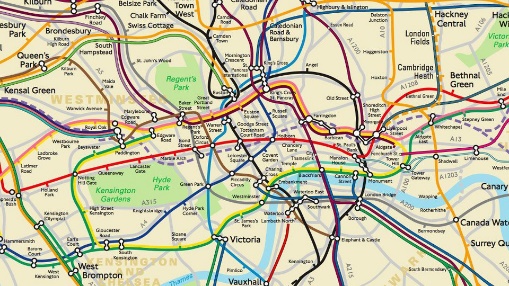 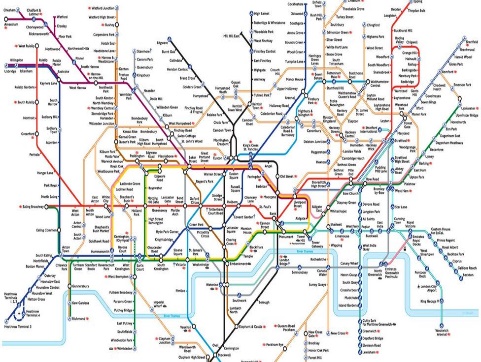 VOCABULARY – TIER 2VOCABUARY – TIER 3 TIER 2urban, rural, river, industrial, population, settlement, tourist, scales, map, sustainability, congestion, pollution, climate change, grid reference, landmarkTIER 3Business District, Thames, Thames Barrier, Hoyt, Burgess, Underground Tube